TALLER APLICADO A INTERVALOS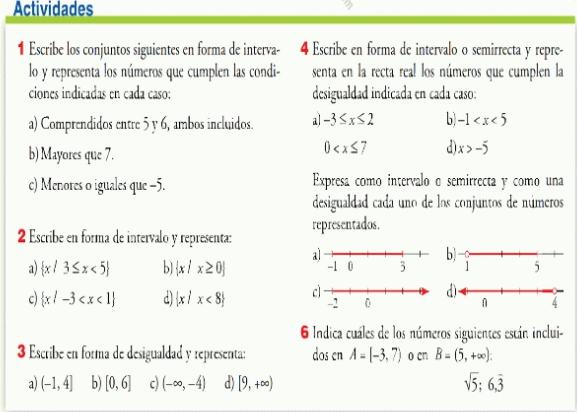 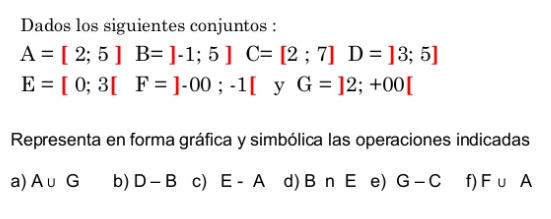 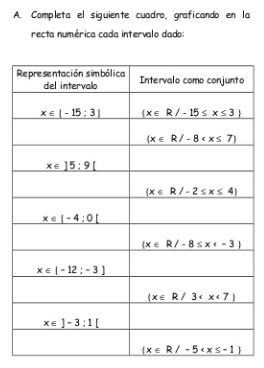 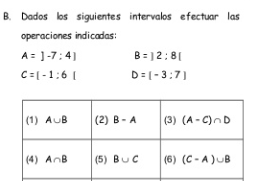 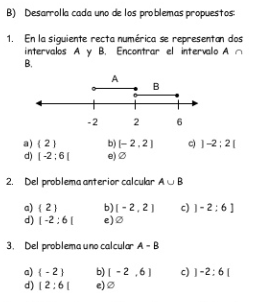 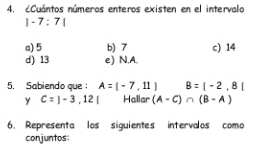 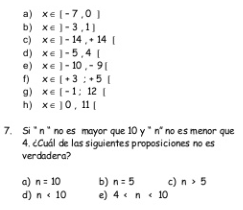 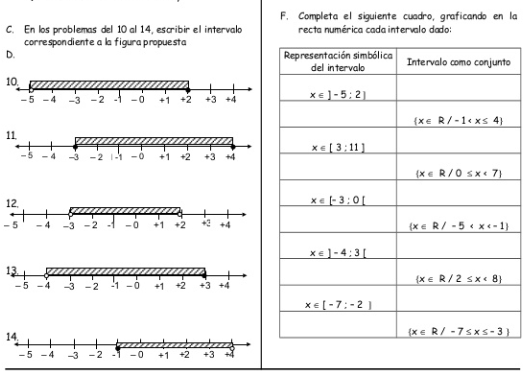 